         Terminsliste SIK 80 atletik pr. d. 19.04.22              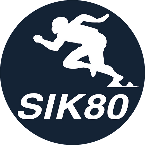 April28.	Nålestævne i Sæby for alleMAJ19.	Nålestævne i Dybvad, alle20-22	Mangekamp i Kbh.21.	Herning Games, 12 til 19 år24.-25.	Skole OL Sæby. 4.-5 og 6.-7. kl.Juni4.-5.	Vestdanske mesterskaber, 12 år +10.-12.  	Savedalsspelen, SV. for mellemste og ældste14 el 15	Nålestævne i Aalborg17.-19.	Verdensungdomsspelen, SV. ældste hold.21.	Sommerferie/Grillstævne for SIK 8025. og 26.	DM i AalborgJuliSommerferie, men ældste hold holder gang i træningenAUGUST1.,2. og 3.	Atletikskole i Sæby. 20.	10-11 år 3 kamp og VDU mesterskaber 5 kamp for 12-13 år i Sæby13.-14.	DM Senior i AalborgSEPTEMBER2.,3. og 4.	LM i Korsør10.-11.	DM ungdom i Hvidovre. 14 år og ældre.24.	VDMU hold Herning.30. + d.1.	Hyttetur til Vesterskov, hele klubbenVi opdaterer terminslisten løbende.Klubmesterskaberne????? Hvornår?Vh. Gunnar, 61114502